기본 인적 사항경 력 사 항자기소개서 5줄 내외 (본인을 보여줄 수 있는 포트폴리오가 있다면 같이 첨부해 주세요)좋아하는 커피 스타일과 그 이유면접 시 커피를 제공하고 있습니다. 핫, 아이스 구분해서 메뉴를 적어주세요.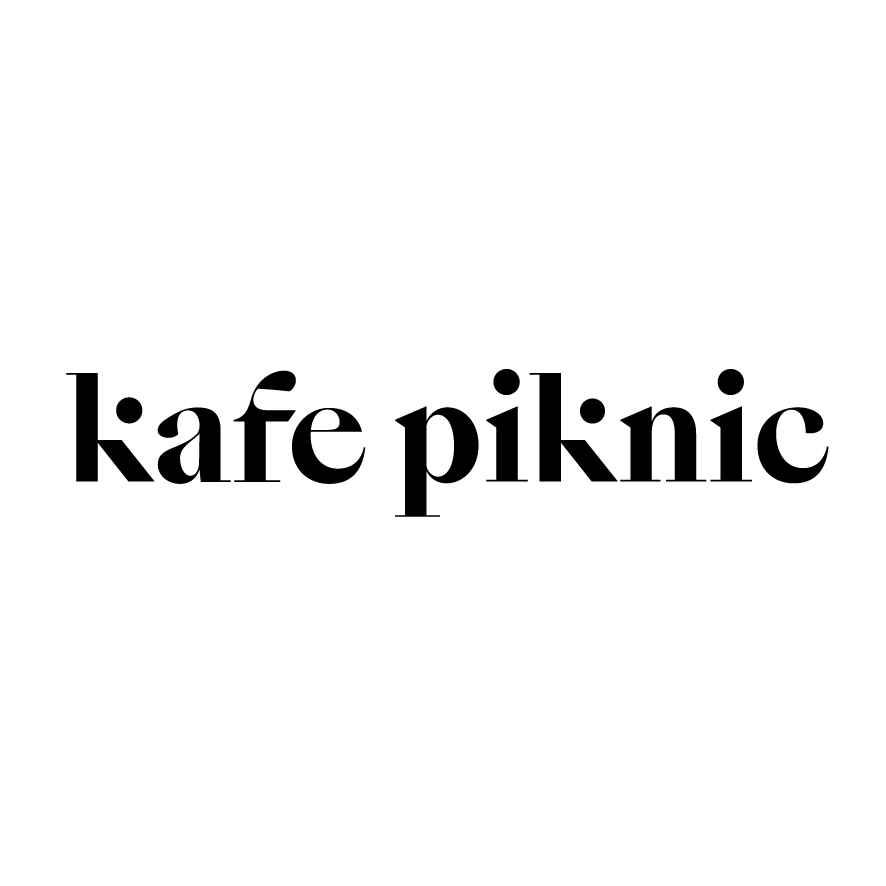 면접 희망일과 가능한 근무 시작일지원일 : 2021년       월      일지원자 :                          (인)사  진이       름사  진생년월일사  진연  락  처사  진주  소  지(시, 도까지 기입)근무기간회사명담당업무 및 특이사항